f1/2000 nd2 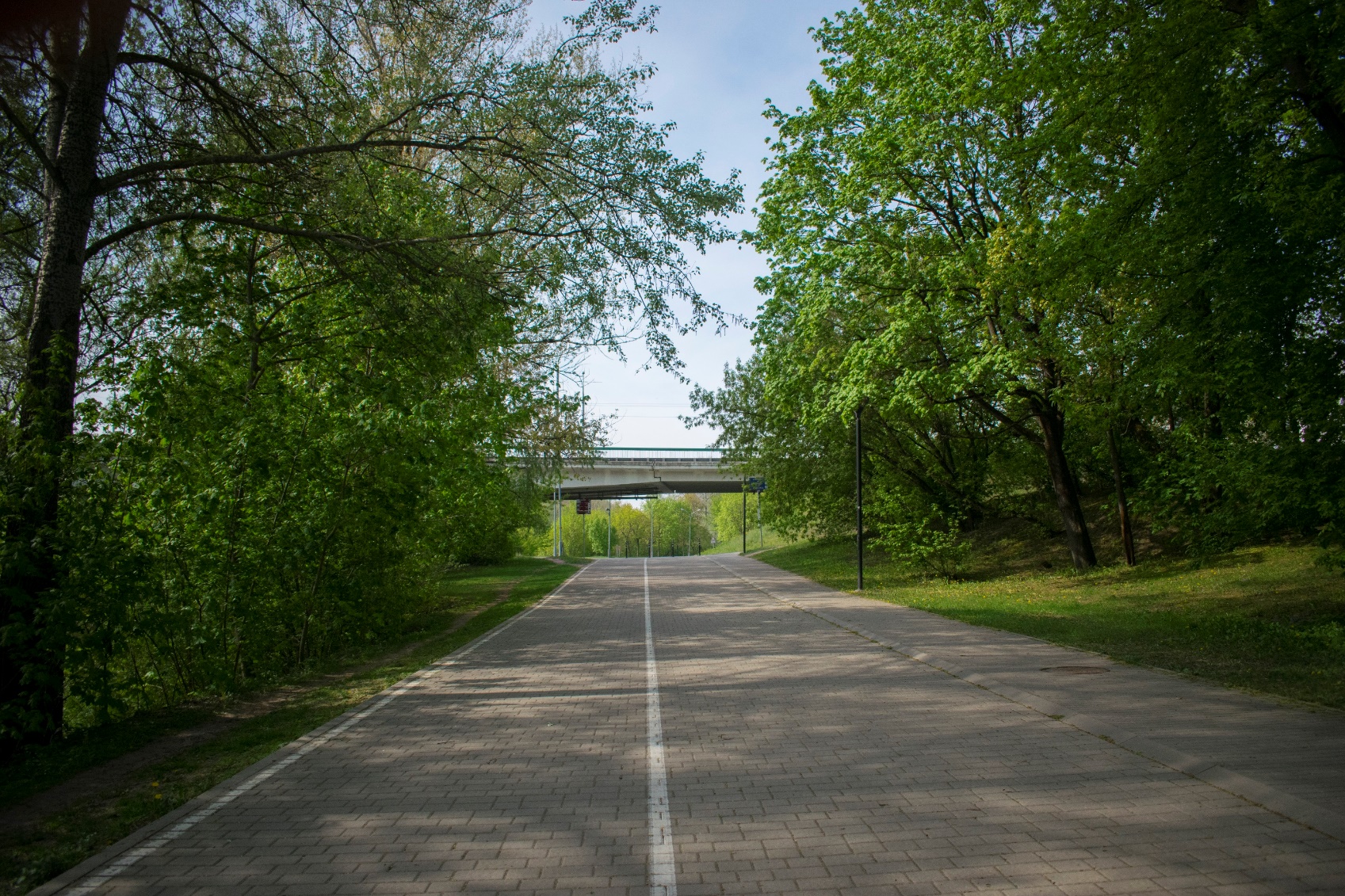 f1/1250 nd3.2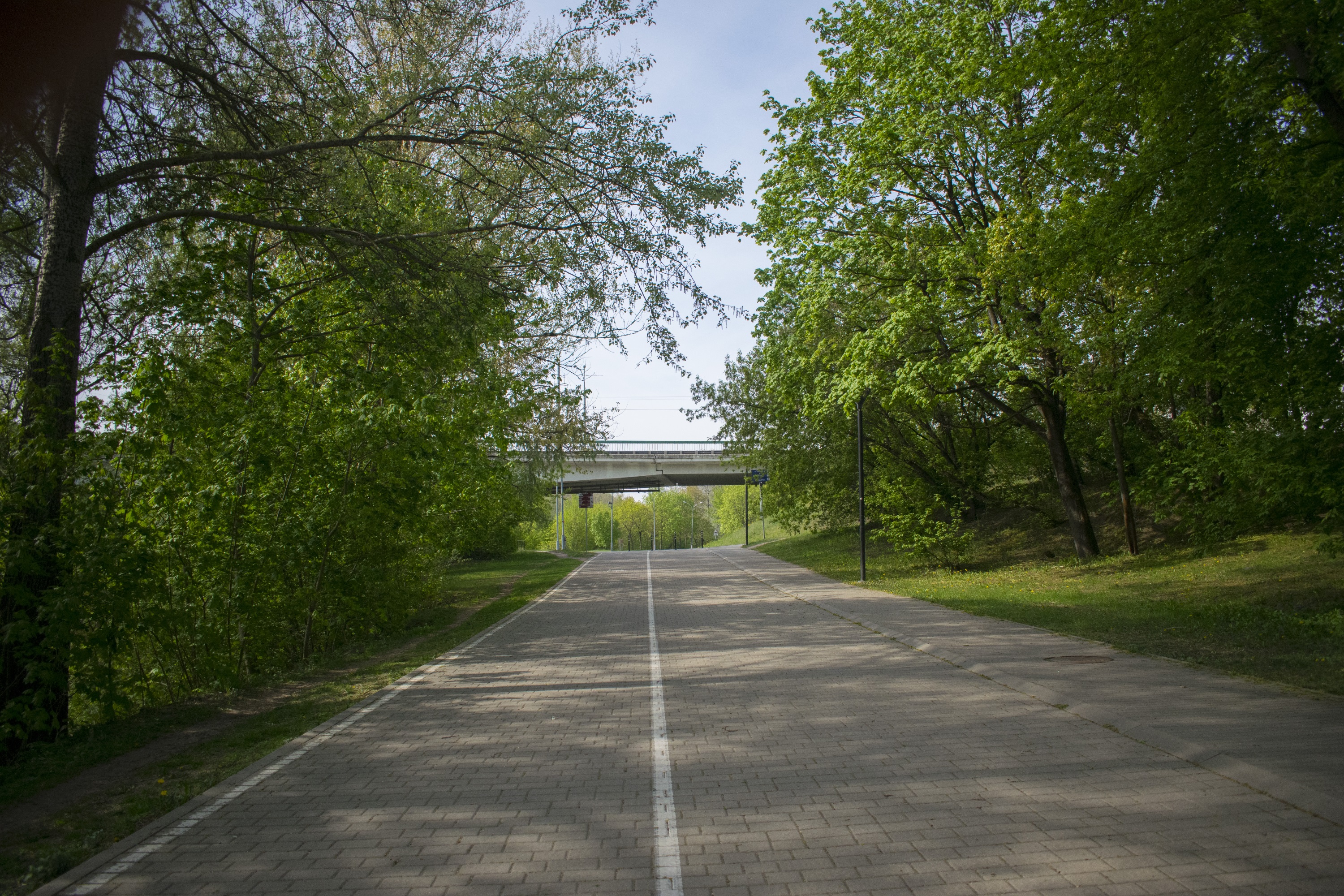 f1/1000 nd4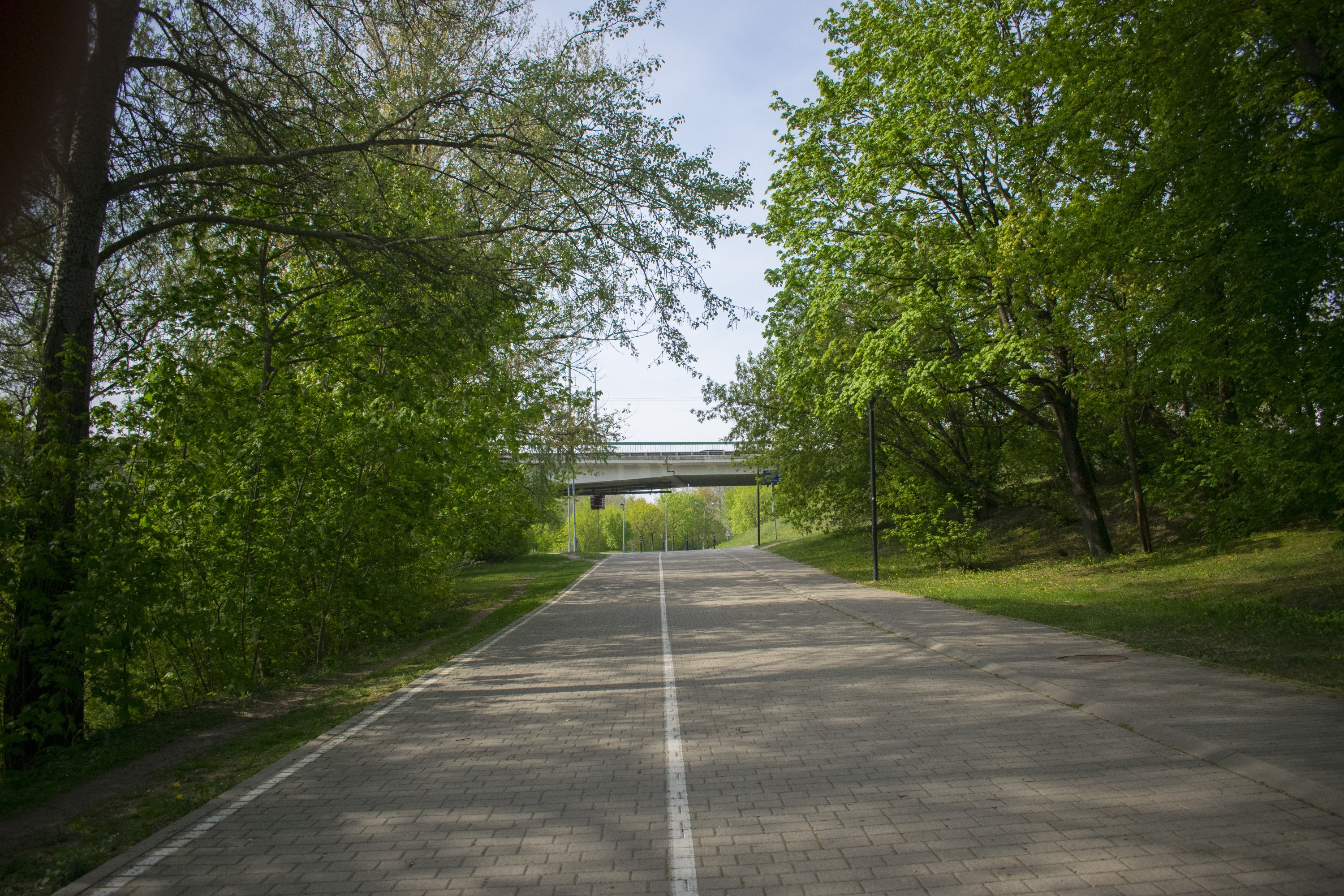 f1/640 nd6.25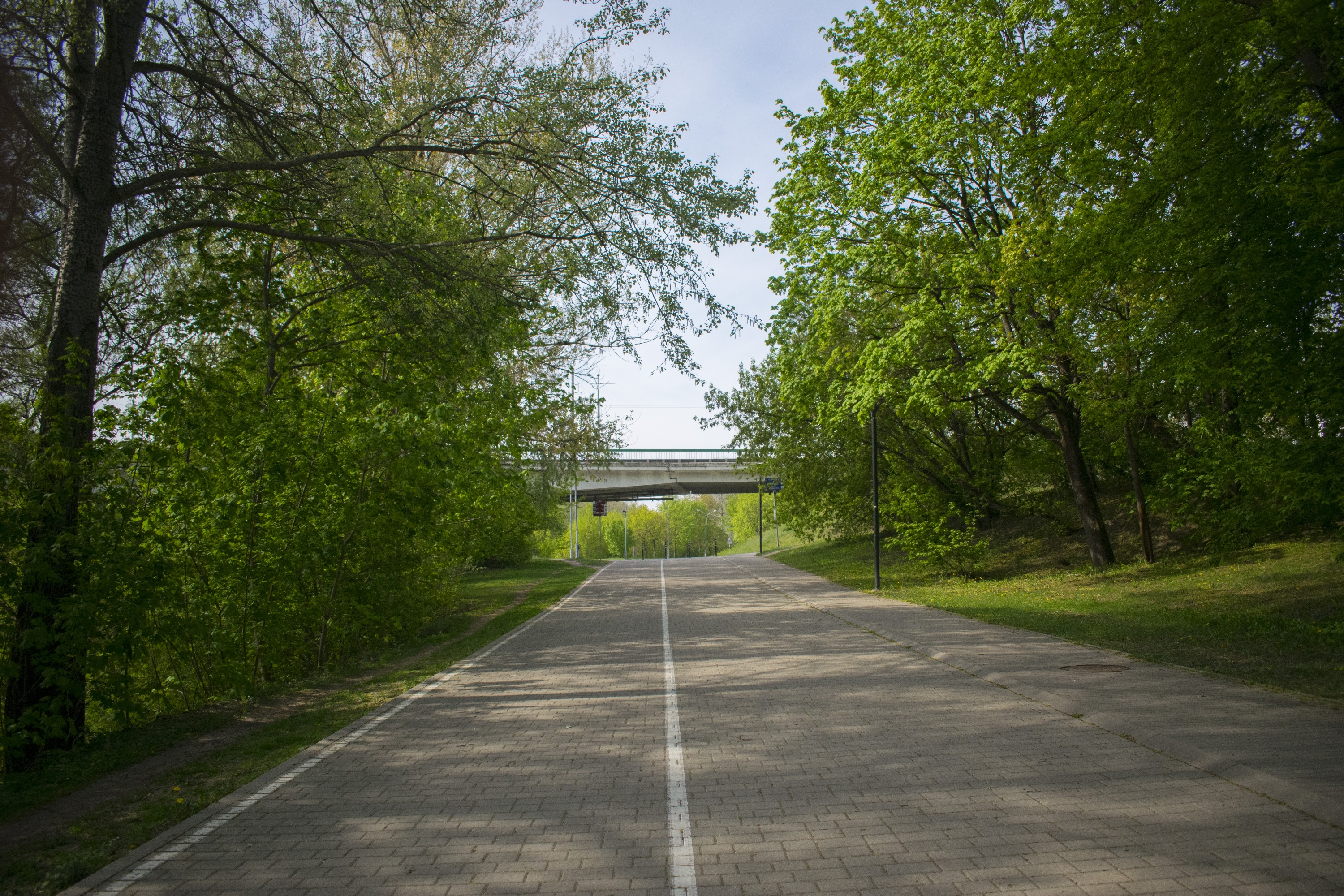 f1/500 nd8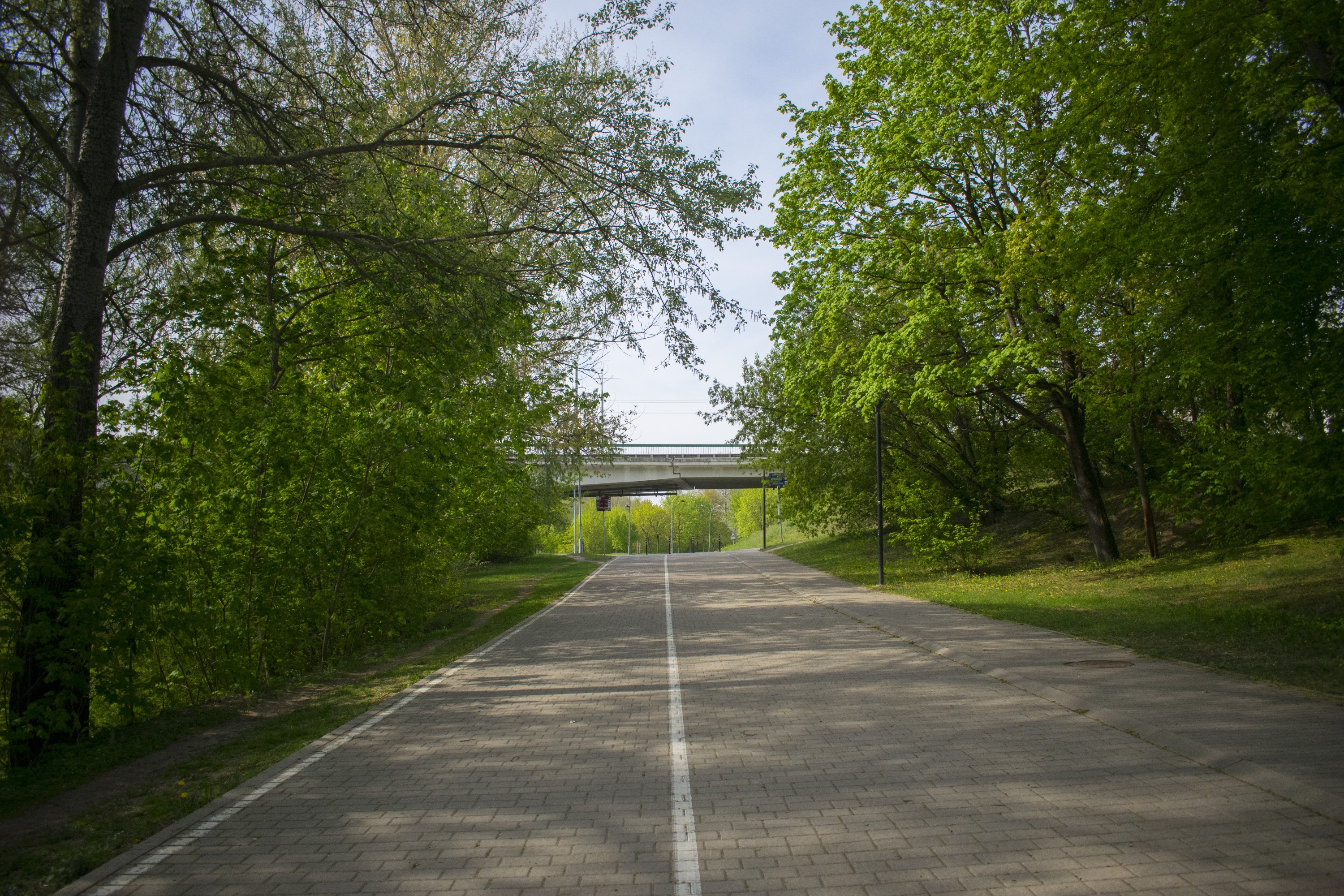 f1/400 nd10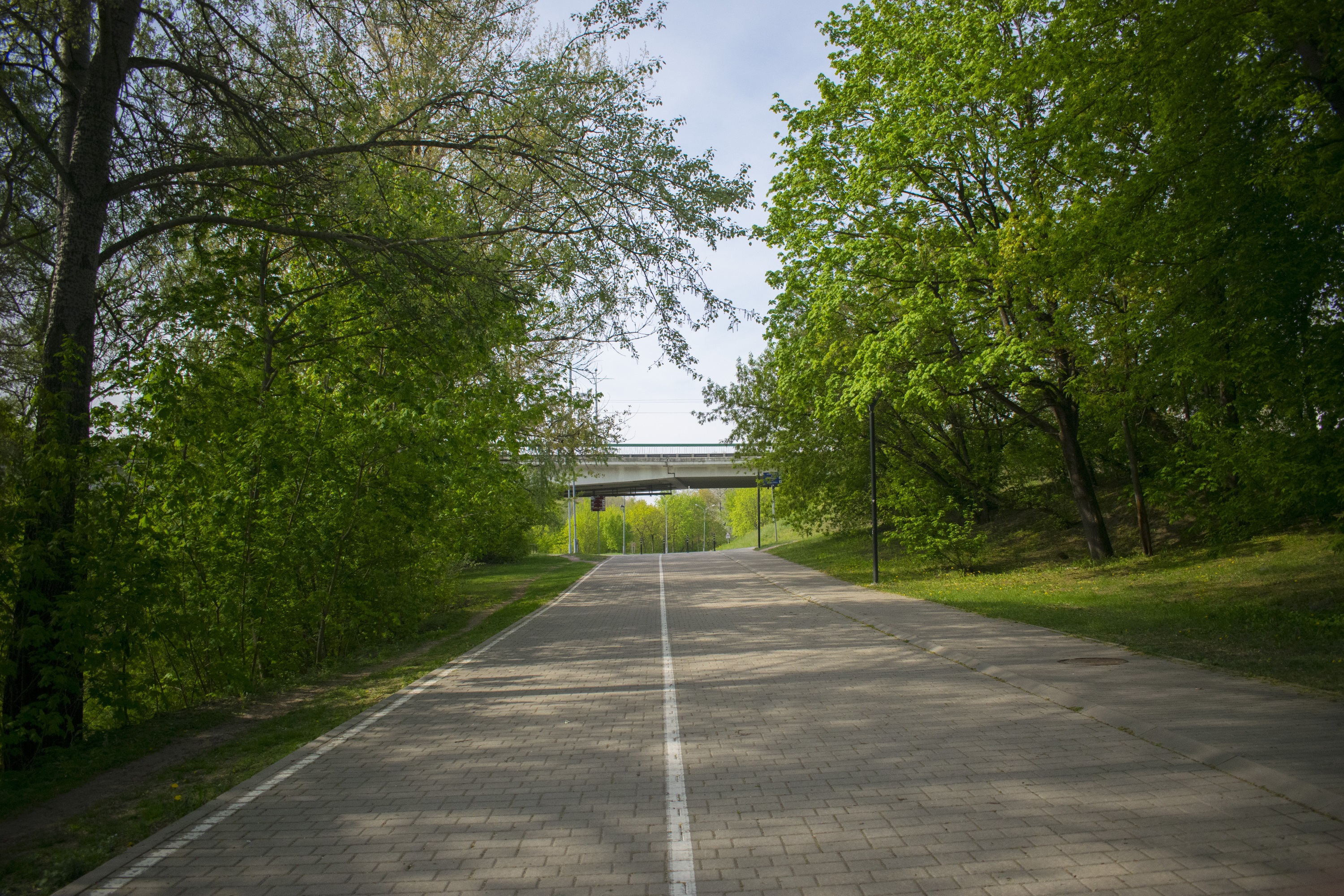 f1/200 nd20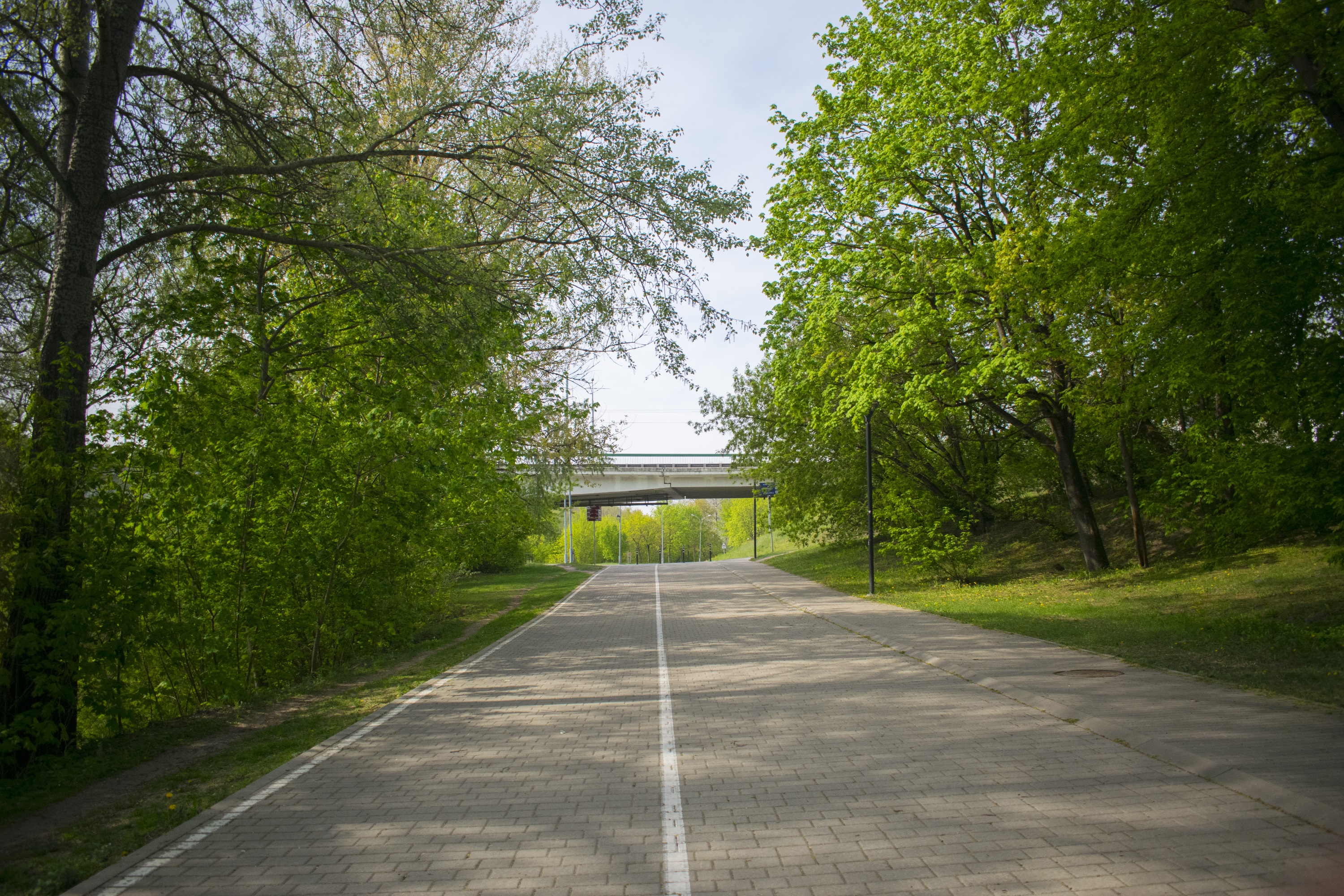 f1/80 nd50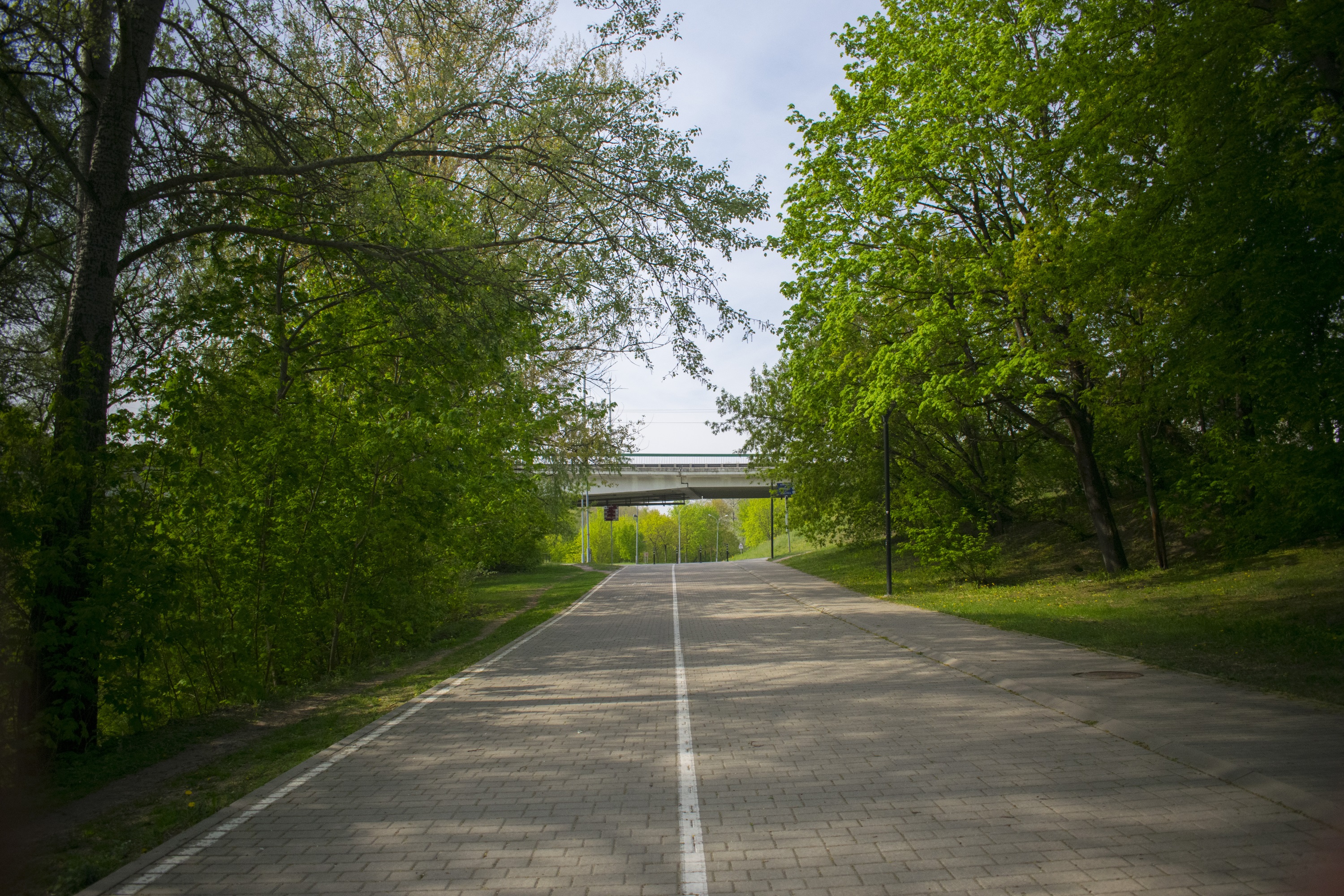 f1/40 nd100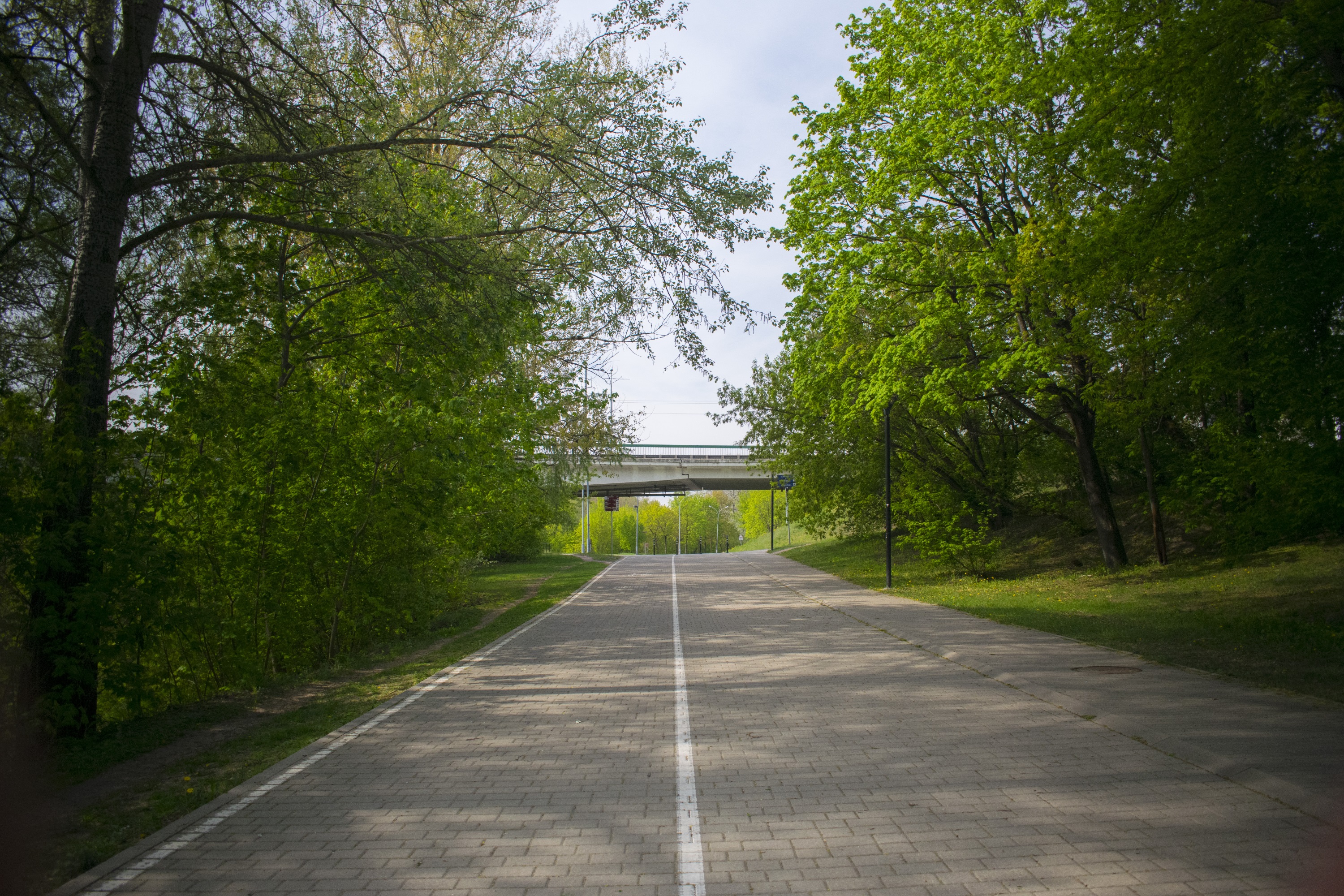 f1/20 nd200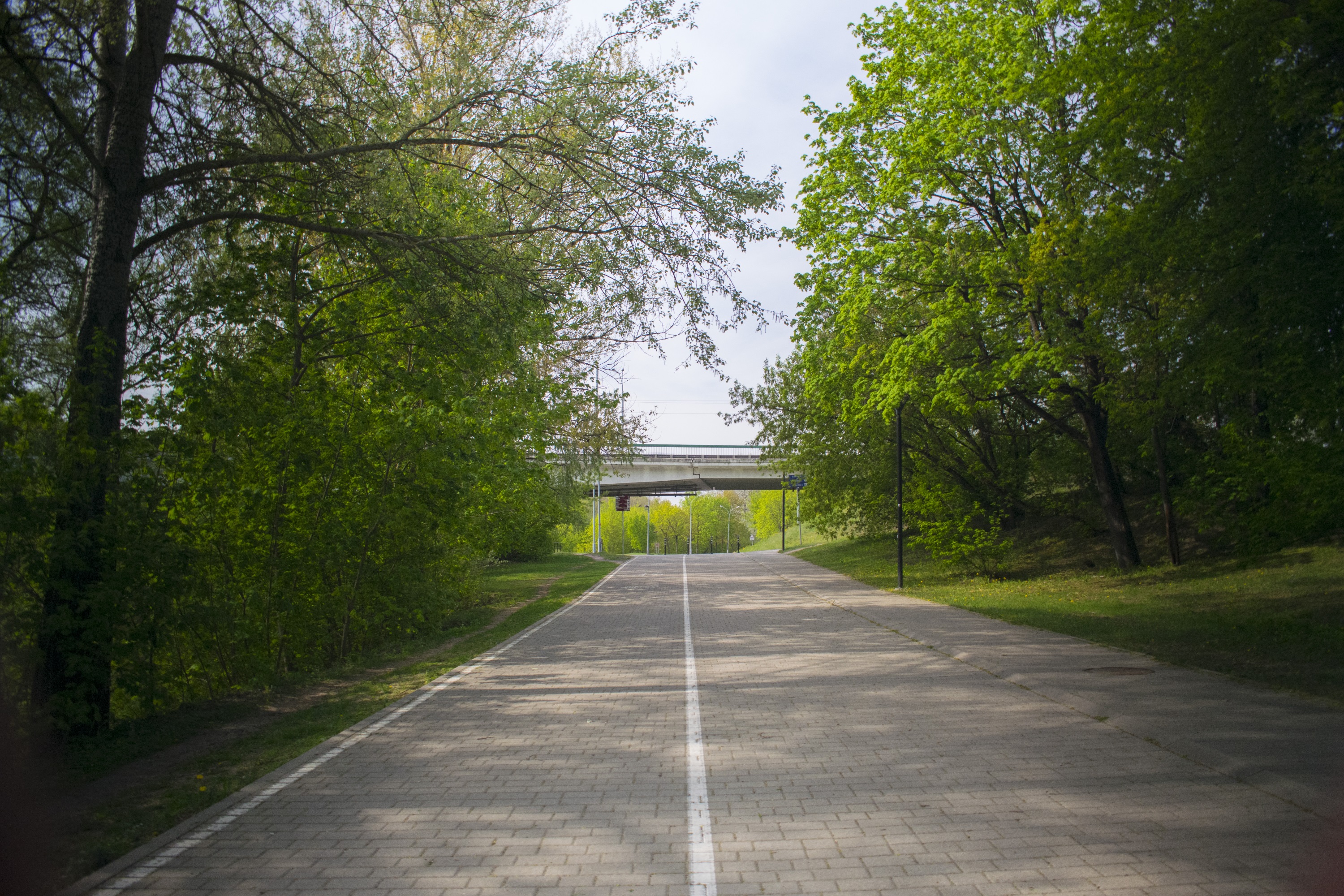 f1/10 nd400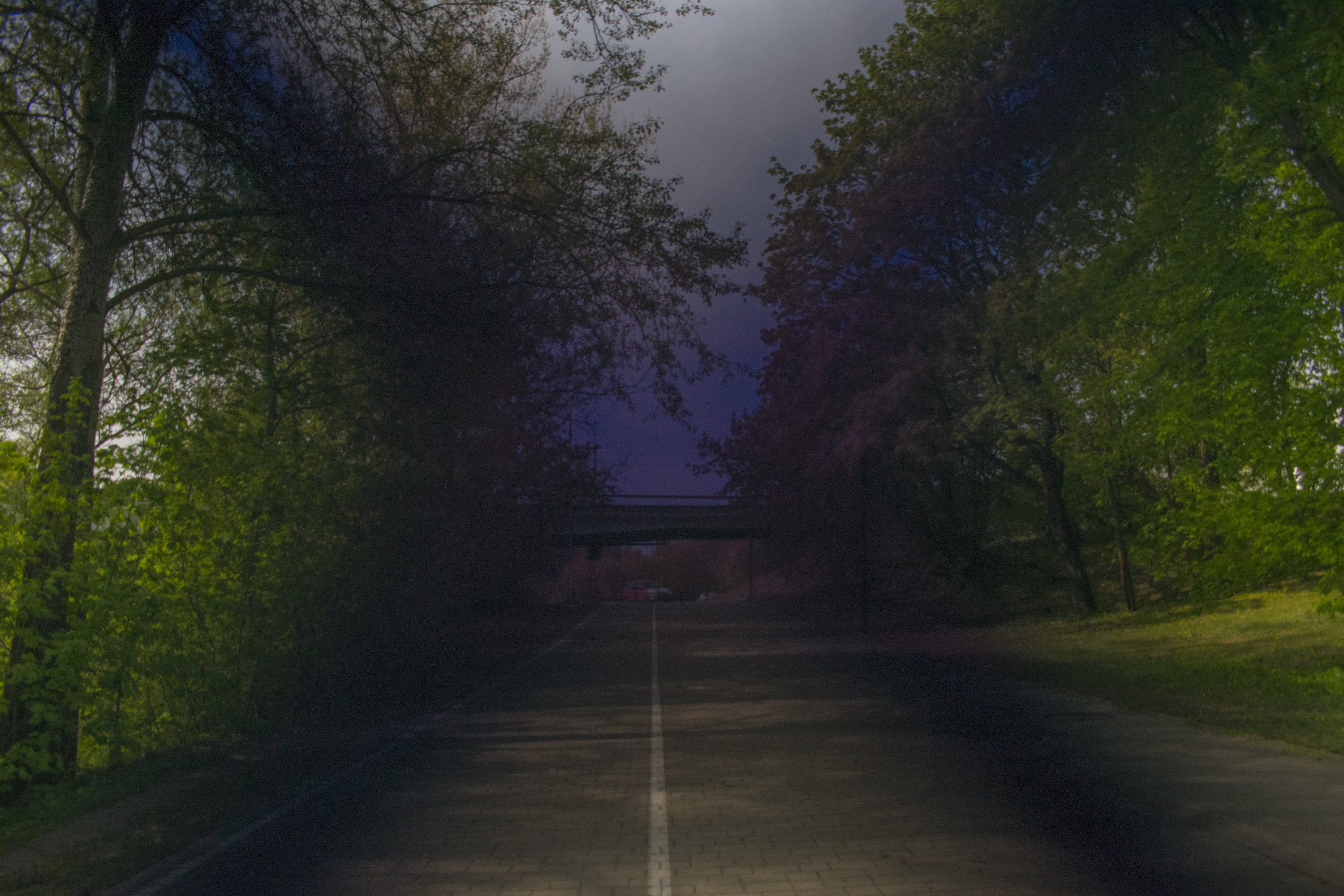 